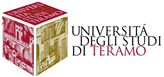 Dichiarazione concernente i dati relativi all’assunzione di altre cariche presso Enti Pubblici o Privati e di altri incarichi con oneri a carico della Finanza Pubblica ( art. 15 D.Lgs n. 33/2013)DICHIARANTELuogo e data_____________								FirmaCognomeNomeData di nascitaComune di nascitaProvinciaCARICHE ASSUNTE PRESSO ENTI PUBBLICI O PRIVATI regolati o finanziati dalla pubblica amministrazioneCARICHE ASSUNTE PRESSO ENTI PUBBLICI O PRIVATI regolati o finanziati dalla pubblica amministrazioneCARICHE ASSUNTE PRESSO ENTI PUBBLICI O PRIVATI regolati o finanziati dalla pubblica amministrazioneCARICHE ASSUNTE PRESSO ENTI PUBBLICI O PRIVATI regolati o finanziati dalla pubblica amministrazioneCarica AssuntaDenominazione EnteDurataCompensoEventuali annotazioni:Eventuali annotazioni:Eventuali annotazioni:Eventuali annotazioni:Eventuali annotazioni:ALTRI INCARICHI CON ONERI A CARICO DELLA FINANZA PUBBLICAALTRI INCARICHI CON ONERI A CARICO DELLA FINANZA PUBBLICAALTRI INCARICHI CON ONERI A CARICO DELLA FINANZA PUBBLICAALTRI INCARICHI CON ONERI A CARICO DELLA FINANZA PUBBLICATipologia incaricoDenominazione CommittenteDurataCompensoEventuali annotazioni:Eventuali annotazioni:Eventuali annotazioni:Eventuali annotazioni:Eventuali annotazioni:CARICHE DI AMMINISTRATORE O SINDACO DI SOCIETA’CARICHE DI AMMINISTRATORE O SINDACO DI SOCIETA’CARICHE DI AMMINISTRATORE O SINDACO DI SOCIETA’Tipo di caricaDenominazione della società (anche estera)Attività economica svoltaEventuali annotazioni:Eventuali annotazioni:Eventuali annotazioni:ATTIVITA’ PROFESSIONALE SVOLTAEventuali annotazioni: